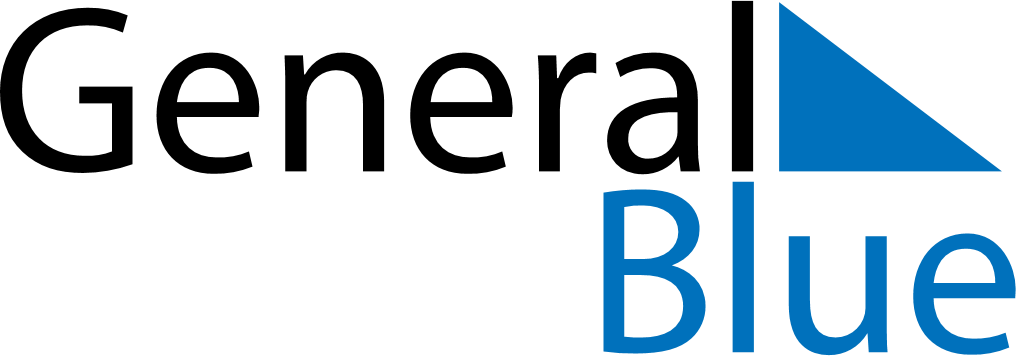 June 2024June 2024June 2024June 2024June 2024June 2024June 2024Soldiers Point, New South Wales, AustraliaSoldiers Point, New South Wales, AustraliaSoldiers Point, New South Wales, AustraliaSoldiers Point, New South Wales, AustraliaSoldiers Point, New South Wales, AustraliaSoldiers Point, New South Wales, AustraliaSoldiers Point, New South Wales, AustraliaSundayMondayMondayTuesdayWednesdayThursdayFridaySaturday1Sunrise: 6:45 AMSunset: 4:53 PMDaylight: 10 hours and 7 minutes.23345678Sunrise: 6:46 AMSunset: 4:53 PMDaylight: 10 hours and 7 minutes.Sunrise: 6:46 AMSunset: 4:53 PMDaylight: 10 hours and 6 minutes.Sunrise: 6:46 AMSunset: 4:53 PMDaylight: 10 hours and 6 minutes.Sunrise: 6:47 AMSunset: 4:52 PMDaylight: 10 hours and 5 minutes.Sunrise: 6:47 AMSunset: 4:52 PMDaylight: 10 hours and 4 minutes.Sunrise: 6:48 AMSunset: 4:52 PMDaylight: 10 hours and 4 minutes.Sunrise: 6:48 AMSunset: 4:52 PMDaylight: 10 hours and 3 minutes.Sunrise: 6:49 AMSunset: 4:52 PMDaylight: 10 hours and 3 minutes.910101112131415Sunrise: 6:49 AMSunset: 4:52 PMDaylight: 10 hours and 2 minutes.Sunrise: 6:50 AMSunset: 4:52 PMDaylight: 10 hours and 2 minutes.Sunrise: 6:50 AMSunset: 4:52 PMDaylight: 10 hours and 2 minutes.Sunrise: 6:50 AMSunset: 4:52 PMDaylight: 10 hours and 1 minute.Sunrise: 6:50 AMSunset: 4:52 PMDaylight: 10 hours and 1 minute.Sunrise: 6:51 AMSunset: 4:52 PMDaylight: 10 hours and 0 minutes.Sunrise: 6:51 AMSunset: 4:52 PMDaylight: 10 hours and 0 minutes.Sunrise: 6:52 AMSunset: 4:52 PMDaylight: 10 hours and 0 minutes.1617171819202122Sunrise: 6:52 AMSunset: 4:52 PMDaylight: 10 hours and 0 minutes.Sunrise: 6:52 AMSunset: 4:52 PMDaylight: 9 hours and 59 minutes.Sunrise: 6:52 AMSunset: 4:52 PMDaylight: 9 hours and 59 minutes.Sunrise: 6:52 AMSunset: 4:52 PMDaylight: 9 hours and 59 minutes.Sunrise: 6:53 AMSunset: 4:52 PMDaylight: 9 hours and 59 minutes.Sunrise: 6:53 AMSunset: 4:53 PMDaylight: 9 hours and 59 minutes.Sunrise: 6:53 AMSunset: 4:53 PMDaylight: 9 hours and 59 minutes.Sunrise: 6:53 AMSunset: 4:53 PMDaylight: 9 hours and 59 minutes.2324242526272829Sunrise: 6:54 AMSunset: 4:53 PMDaylight: 9 hours and 59 minutes.Sunrise: 6:54 AMSunset: 4:54 PMDaylight: 9 hours and 59 minutes.Sunrise: 6:54 AMSunset: 4:54 PMDaylight: 9 hours and 59 minutes.Sunrise: 6:54 AMSunset: 4:54 PMDaylight: 9 hours and 59 minutes.Sunrise: 6:54 AMSunset: 4:54 PMDaylight: 10 hours and 0 minutes.Sunrise: 6:54 AMSunset: 4:55 PMDaylight: 10 hours and 0 minutes.Sunrise: 6:54 AMSunset: 4:55 PMDaylight: 10 hours and 0 minutes.Sunrise: 6:54 AMSunset: 4:55 PMDaylight: 10 hours and 1 minute.30Sunrise: 6:54 AMSunset: 4:56 PMDaylight: 10 hours and 1 minute.